Техническая информация15 января 2021 г.Лыжная гонка – маркированная трасса, «Вариант-Д»Контрольные пункты на местностиНа местности, по ходу движения участника по маркированной трассе, устанавливаются контрольные пункты истинные КП и ложные КП. Установленные КП имеют средства отметки и не имеют нумерации. Их количество указывается в технической информации для каждой отдельной трассы.Часть КП, установленных на маркированной трассе, обозначены на карте (Истинные КП). Другая часть КП, установленных на маркированной трассе (Ложные КП), на карте не обозначена. Количество и порядок Истинных КП в технической информации не указывается.Контрольные пункты на карте.На карту участника наносятся: точка начала ориентирования, а также обозначения контрольных пунктов в виде окружностей без цифровой и кодовой нумерации.Часть КП на карте соответствует установленным на местности (Истинные КП).                                                 Другая часть КП, нанесенных на карту, на местности не установлена (Зеро КП). Точное количество Зеро КП в информации не указывается.В данном варианте проведения соревнований контрольных пунктов на местности и КП на карте присутствуют в 3 случаях.Оборудование контрольного пункта на местности:Призма над лыжней – обозначение контрольного пункта.                                                                      Табличка с индексом каждой дистанции, проходящей на данном участке, в виде латинских букв (А, В, С, …) и цифр, указывающих на порядковый номер этого контрольного пункта на каждой отдельной дистанции (А-3, В-3, С-2, …)   Индекс присваивается дистанции для объединения названия нескольких возрастных категорий, соревнующихся на одинаковой маркированной трассе, и указывается в технической информации. Например:Средства отметки (электронные станции) в количестве 2 шт. Станции располагаются с одной стороны лыжни и имеют обозначения «ДА», и «НЕТ». Действие участникаДвигаясь по трассе, участник встречает контрольные пункты. На каждом контрольном пункте спортсмен принимает решение и производит отметку в станции. Если текущий контрольный пункт обозначен на карте участника, участник должен отметится в станции «ДА». Если текущий контрольный пункт на карте участника не обозначен, тогда участник должен отметиться в станции «НЕТ».Начисление штрафа- за каждую неправильную отметку                                                                                                                         - за каждую лишнюю отметку сверх количества КП, указанного в технической информации.                      Величина штрафа 1 минута.                                                                                                    Максимальный штраф на дистанции равен количеству КП, указанному в технической информации.Сведения о трассахМасштаб карты 1:7500, сечение рельефа – 2,5 м, формат карту А4.Группы М12, Ж12 масштаб карты 1:5000, формат карту А5.Контрольное время – 90 мин.От «Полимера» до места старта (стоянка Мебель Града) 700 м.Схема стартов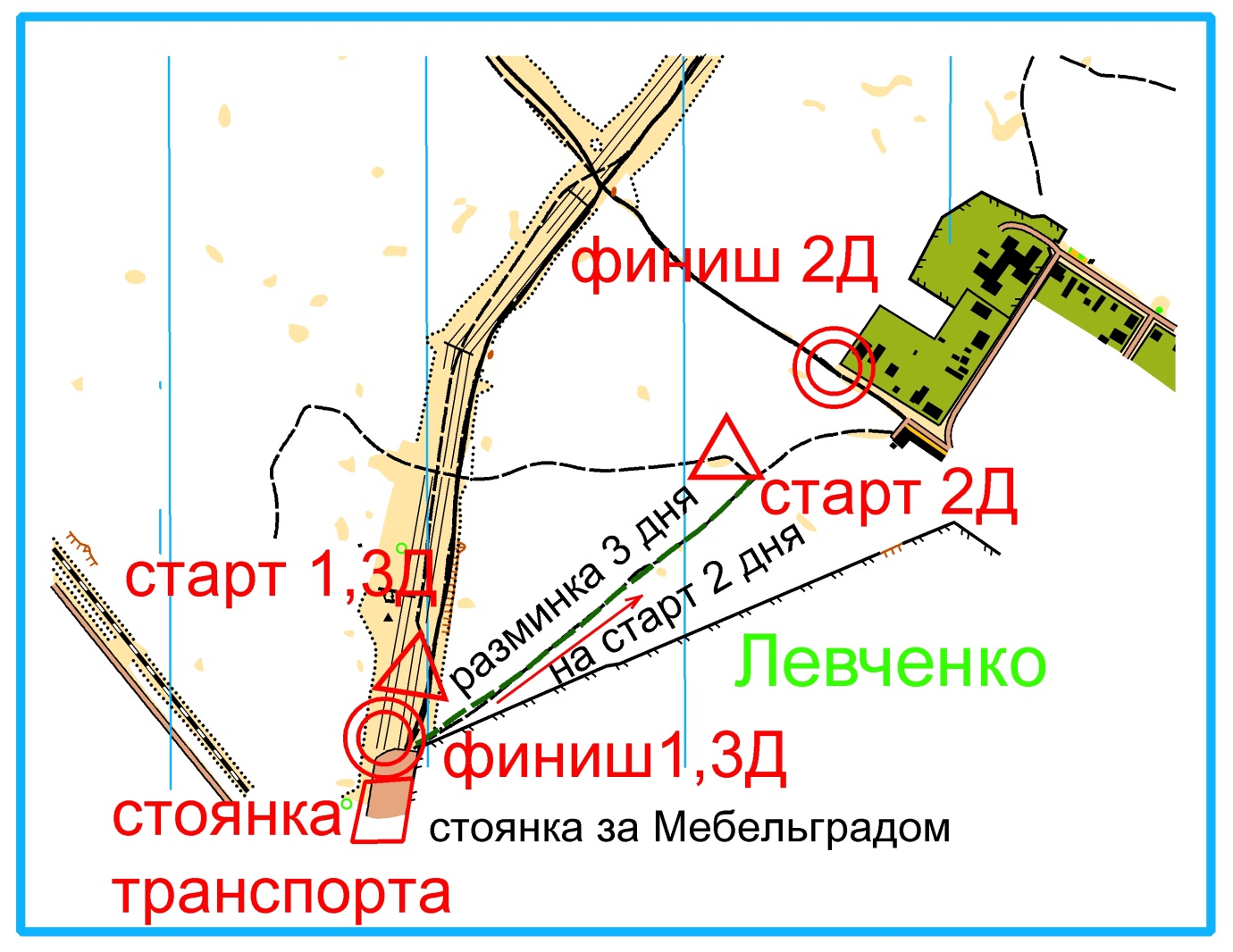 16 января 2021 г.Лыжная гонка – классика.Масштаб карты 1:7500, сечение рельефа – 2,5 м.Маркированные участки: от последнего контрольного пункта до финиша – 50 мКоэффициент удлинения – 15-20 %Контрольное время – 90 мин.От «Полимера» до места старта 500 м.В группах Мужчины, Женщины, М17, М40 дистанция состоит из двух кругов. Карты соединены между собой. Переворот карты производится на КП, Мужчины на 10 КП, Женщины, М17, М40 на 6 КП. 17 января 2021 г.Лыжная гонка – классика общий старта.Масштаб карты 1:7500, сечение рельефа – 2,5 м.Дистанция состоит из двух кругов. Карты соединены между собой. Переворот карты производится после последнего КП 1 круга.Маркированные участки: от технического старта до точки начала ориентирования– 100 м,  от последнего контрольного пункта на первом круге до точки начала ориентирования– 170 м,  от последнего контрольного пункта до финиша – 50 мКоэффициент удлинения – 15-20 %Контрольное время – 90 мин.  Арена соревнований 3 день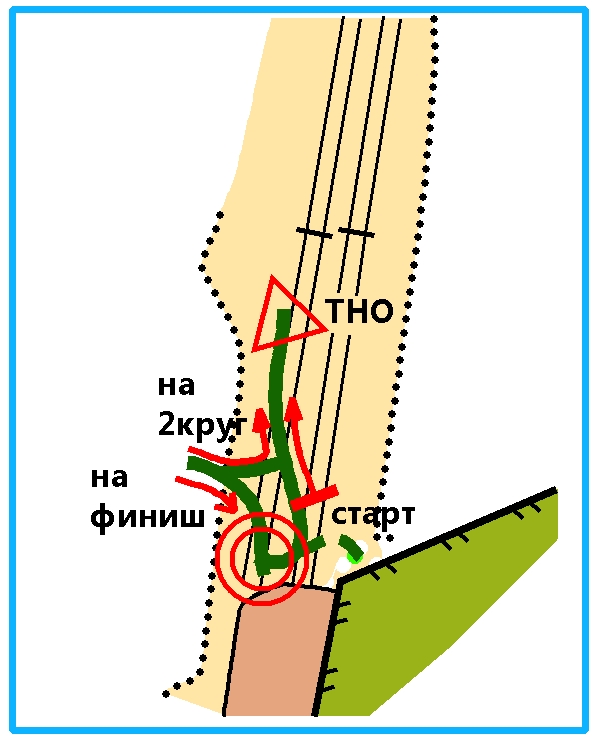 КП на дистанции (Истинный)На местности - установленНа карте - обозначенКП на дистанции (Ложный)На местности – установленНа карте – не обозначенЗеро КПНа местности – не установленНа карте - обозначенИндекс дистанцииВозрастная категорияДлинна дистанцииКоличество КПмаркировкаАЖ, М17………ВЖ17, М14………КП на дистанции (Истинный)На местности – установленНа карте – обозначен Отметка на КП - ДАКП на дистанции (Ложный)На местности –  установленНа карте – не обозначен Отметка на КП - НЕТЗеро КПНа местности – не установленНа карте – обозначен -Индекс трассыГруппадлиннаКол-во КПЦвет маркировкиАМужчины740010КрасныйВЖенщины, М17,М4060009ЧерныйСЖ17,М14,М5047007СинийDЖ14, М12,Ж1220004Зеленыйгруппа1 – я карта2 –я картаДлина дистанции, мКоличество пунктовМужчины4400 – 10 КП2900 – 7 КП730017М172800 – 6 КП3000 – 7 КП580014М143900-390011Женщины2800 – 6 КП3000 – 7 КП580013Ж174600-460011Ж142800-28007М121400-14005Ж121200-12004М402800 – 6 КП3000 – 7 КП580013М504600-460011группаДлина дистанции, мКоличество пунктовМужчины670016М17570015М14440014Женщины570015Ж17440014Ж1427008М1218008Ж1218008М40570015М50570015